ЧЕРКАСЬКА МІСЬКА РАДА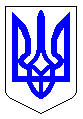 ЧЕРКАСЬКА МІСЬКА РАДАВИКОНАВЧИЙ КОМІТЕТРІШЕННЯВід 18.06.2024 № 870Про затвердження місця розташування контейнерного майданчика для збору побутових відходівВідповідно до пп. 6 п. «а» ст. 30, ч. 6 ст. 59 Закону України «Про місцеве самоврядування в Україні»,  п. 2, ч. 2 ст. 26 Закону України «Про управління відходами», враховуючи лист комунального підприємства «Черкаська служба чистоти» Черкаської міської ради № 13347-01-23 від 04.06.2024 року, виконавчий комітет Черкаської міської ради ВИРІШИВ:Затвердити місце розташування контейнерного майданчика для роздільного збору побутових відходів відповідно до схеми розміщення (додається) за адресою: вулиця Генерала Момота, 13.Комунальному підприємству «Черкаська служба чистоти» Черкаської міської ради – забезпечити облаштування контейнерного майданчика відповідно до існуючих державних будівельних норм та державних стандартів України.Комунальному підприємству «Черкаська служба чистоти» Черкаської міської ради – забезпечити роздільний збір та оброблення побутових відходів відповідно до вимог встановлених законодавством України в сфері управління відходами.Контроль за виконанням рішення покласти на першого заступника міського голови з питань діяльності виконавчих органів ради Тищенка С.О.Міський голова                                                                            Анатолій БОНДАРЕНКО